11.07.2022Ул. Ленина, 47, устранение забоя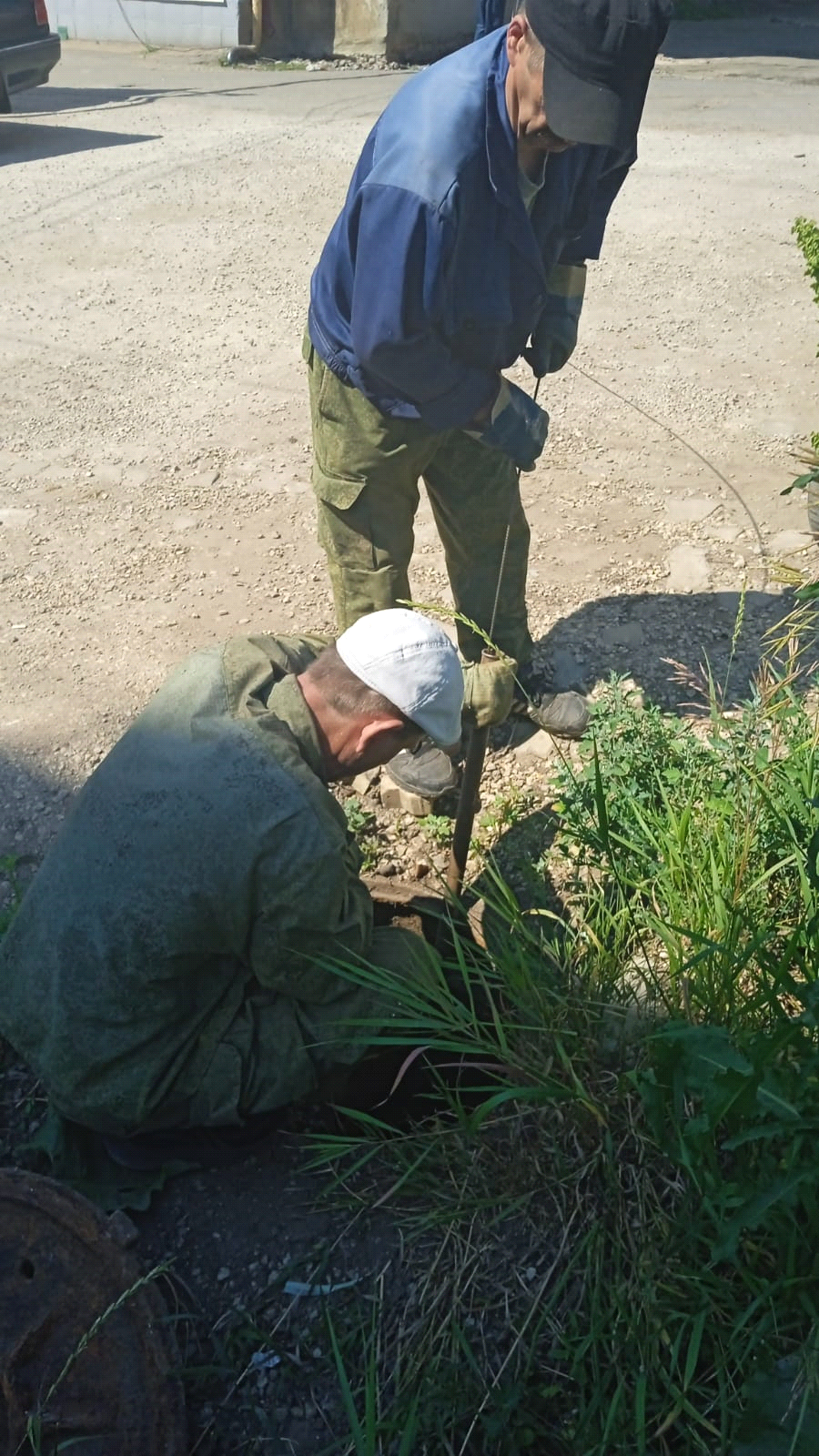 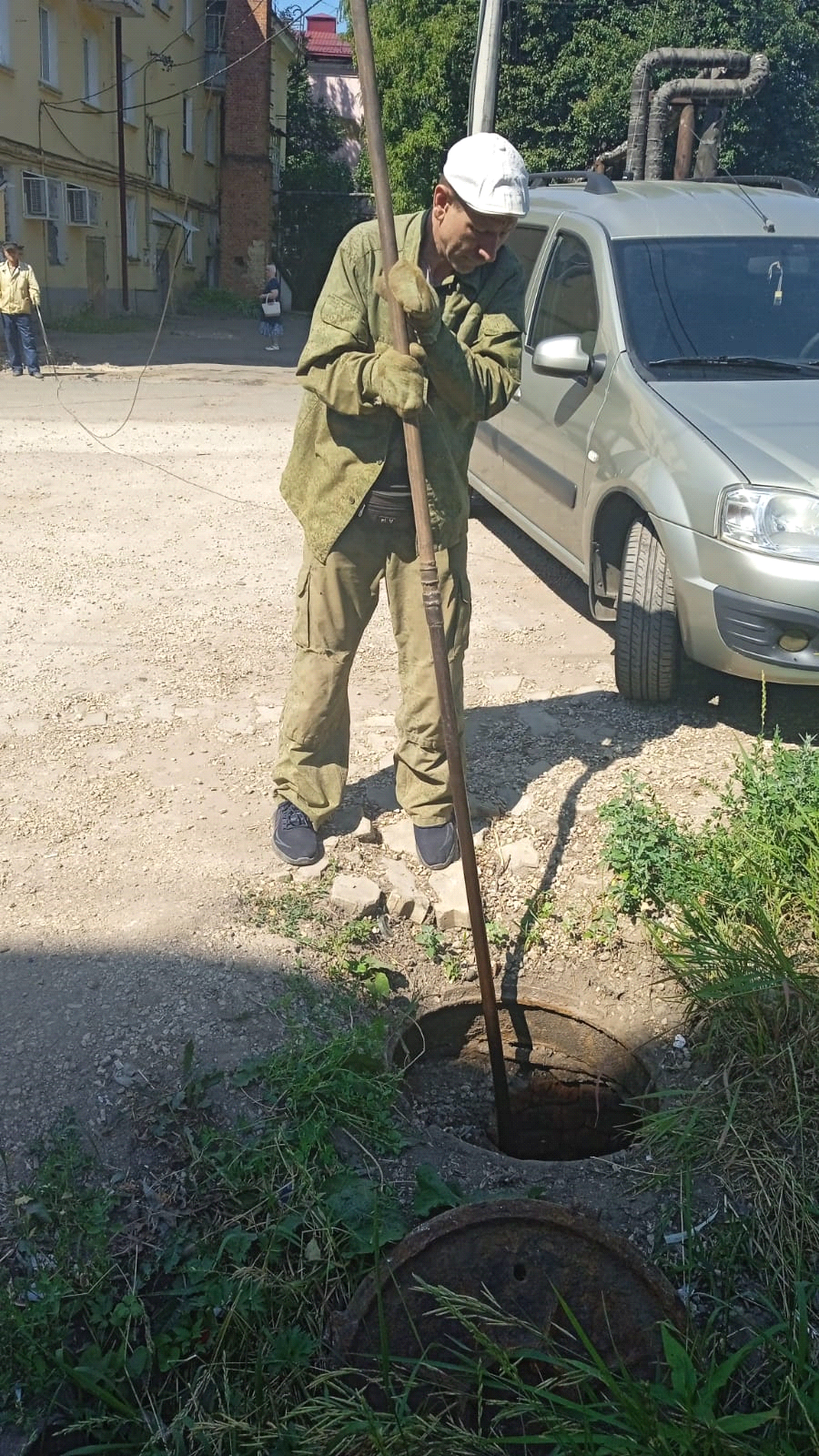 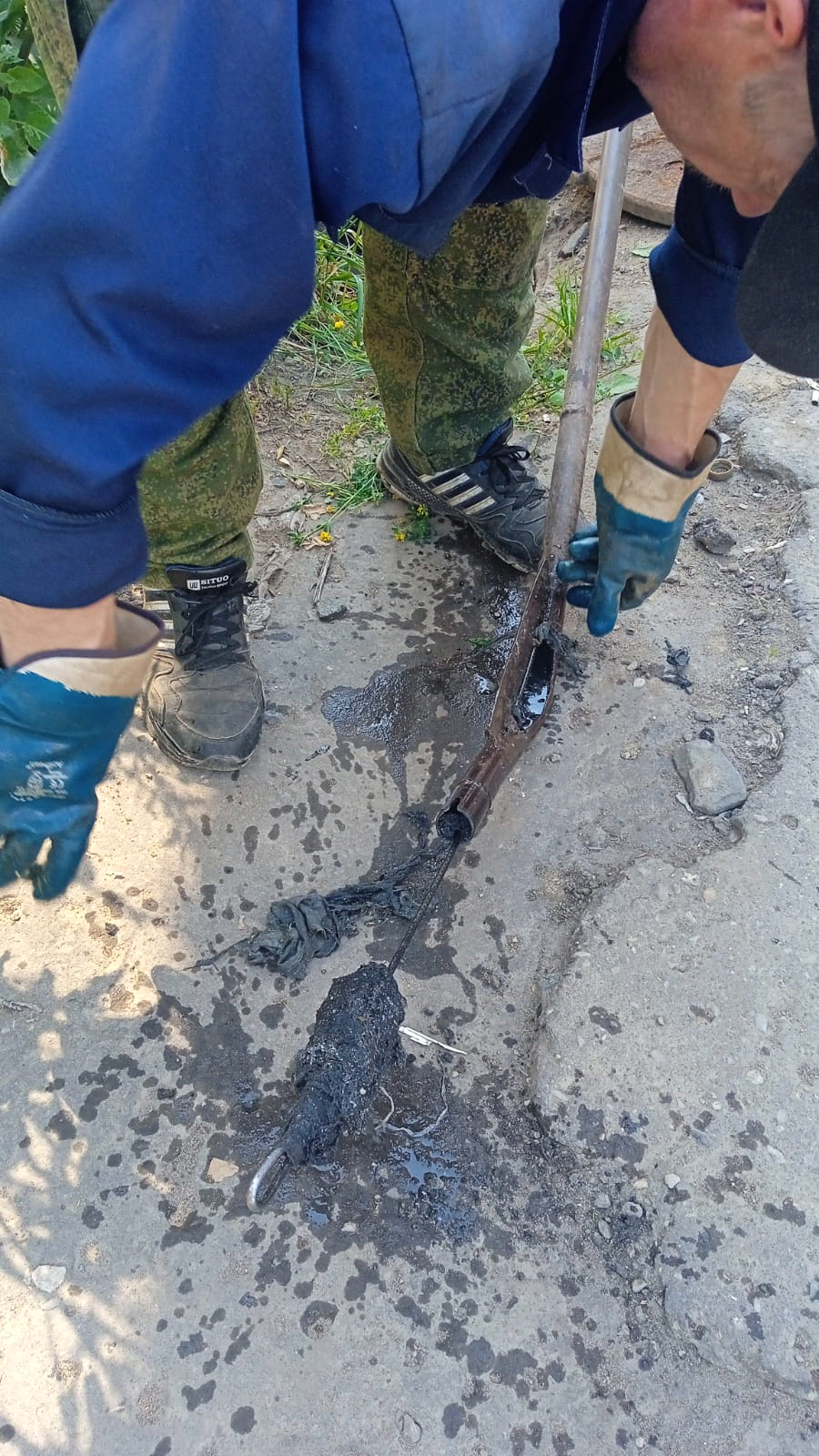 